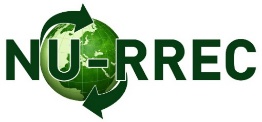 ที่ อว ................................................								      	.....................................								      	.....................................						........วัน เดือน ปี............เรื่อง  ขอเสนอโครงการวิจัยเพื่อขอรับการพิจารณารับรองจริยธรรมการวิจัยในมนุษย์เอง  เรียน  ประธานคณะกรรมการจริยธรรมการวิจัยในมนุษย์ สิ่งที่ส่งมาด้วย	เอกสารโครงการวิจัยที่ยื่นเพื่อขอรับการพิจารณาฯ			๔	ชุดตามที่ ……(สถาบันเครือข่าย)……………………………. ได้ร่วมเป็นเครือข่ายคณะกรรมการจริยธรรมการวิจัยในมนุษย์เครือข่ายภูมิภาค มหาวิทยาลัยนเรศวร (Regional Research Ethics Committee : RREC) นั้นในการนี้ จึงขอเสนอโครงการ(ชื่อภาษาไทย)....................(ภาษาอังกฤษ)............................. ผู้วิจัยหลักคือ......................................สังกัด........................................เพื่อขอรับการพิจารณารับรองจริยธรรมการวิจัยในมนุษย์เและได้แนบเอกสารประกอบการพิจารณา ดังนี้ (ตรวจสอบจากแบบฟอร์ม AF 01-10/1.0 ส่วน Section 6: Summary of attached documents  required for the review)๑) …………………………………………………………………………….……จำนวน...............ชุด๒) ……………………………………………………………………………….…จำนวน...............ชุด๓) ………………………………………………………………………………….จำนวน...............ชุด๔) ……………………………………………………………………………..…..จำนวน...............ชุด๕) ………………………………………………………………………………..…จำนวน...............ชุด๖) ……………………………………………………………………………..……จำนวน...............ชุด๗) …………………………………………………………………………………..จำนวน...............ชุด๘) …………………………………………………………………………………..จำนวน...............ชุดจึงเรียนมาเพื่อโปรดพิจารณาขอแสดงความนับถือ(................................................)ตำแหน่ง....................................